								       22.08.2022   259-01-03-323В соответствии с частью 1 статьи 8 Федерального закона от 14 марта 2022 г. № 58-ФЗ «О внесении изменений в отдельные законодательные акты Российской Федерации», со статьей 31 Устава Уинского муниципального округа Пермского края,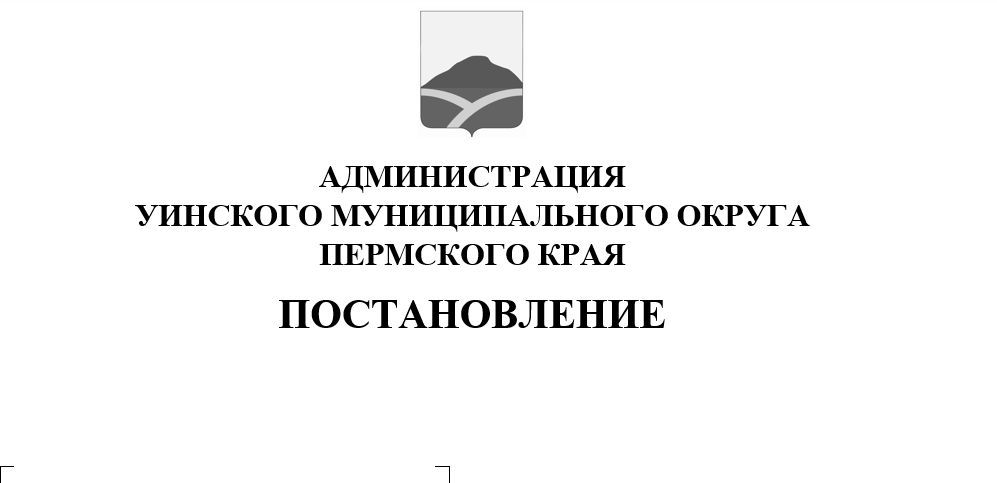 ПОСТАНОВЛЯЕТ:Внести в постановление администрации Уинского муниципального округа от 05.07.2022 № 259-01-03-261 «О внесении изменений в административный регламент предоставления муниципальной услуги «Перевод жилого помещения в нежилое помещение и нежилого помещения в жилое помещение», утвержденный постановлением администрации Уинского муниципального округа от 27.02.2022 № 259-01-03-330» следующие изменения:в наименовании постановления слова «от 27.02.2022 № 259-01-03-330» заменить словами «от 27.07.2020 №259-01-03-331»;в пункте 1 постановления слова «от 27.02.2022 № 259-01-03-330» заменить словами «от 27.07.2020 №259-01-03-331».Настоящее постановление вступает в силу со дня обнародования и подлежит размещению на официальном сайте администрации Уинского муниципального округа в сети интернет (http://uinsk.ru).Контроль над исполнением постановления возложить на начальника управления имущественных и земельных отношений администрации Уинского муниципального округа Зацепурина Ю.В.      Глава муниципального округа –глава администрации Уинскогомуниципального округа                                                                      А.Н. Зелёнкин